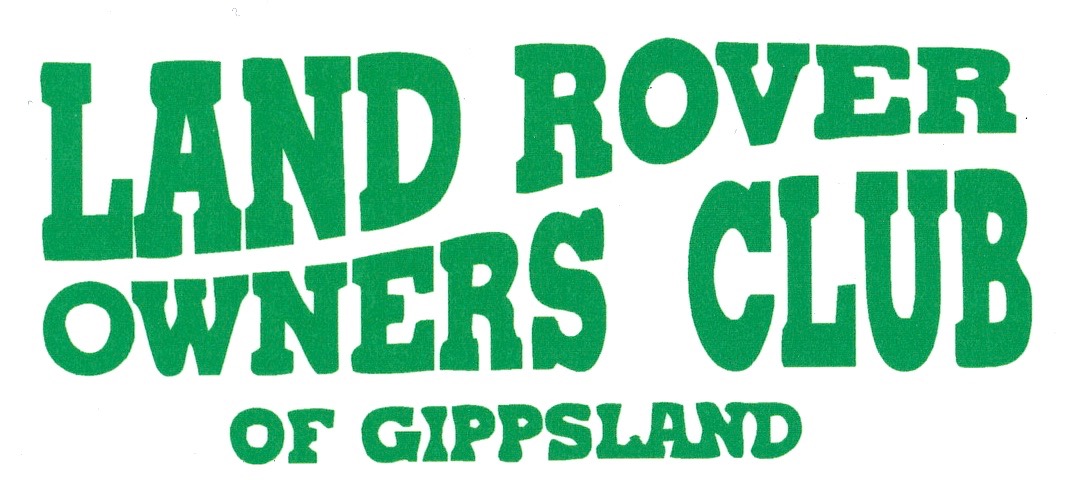 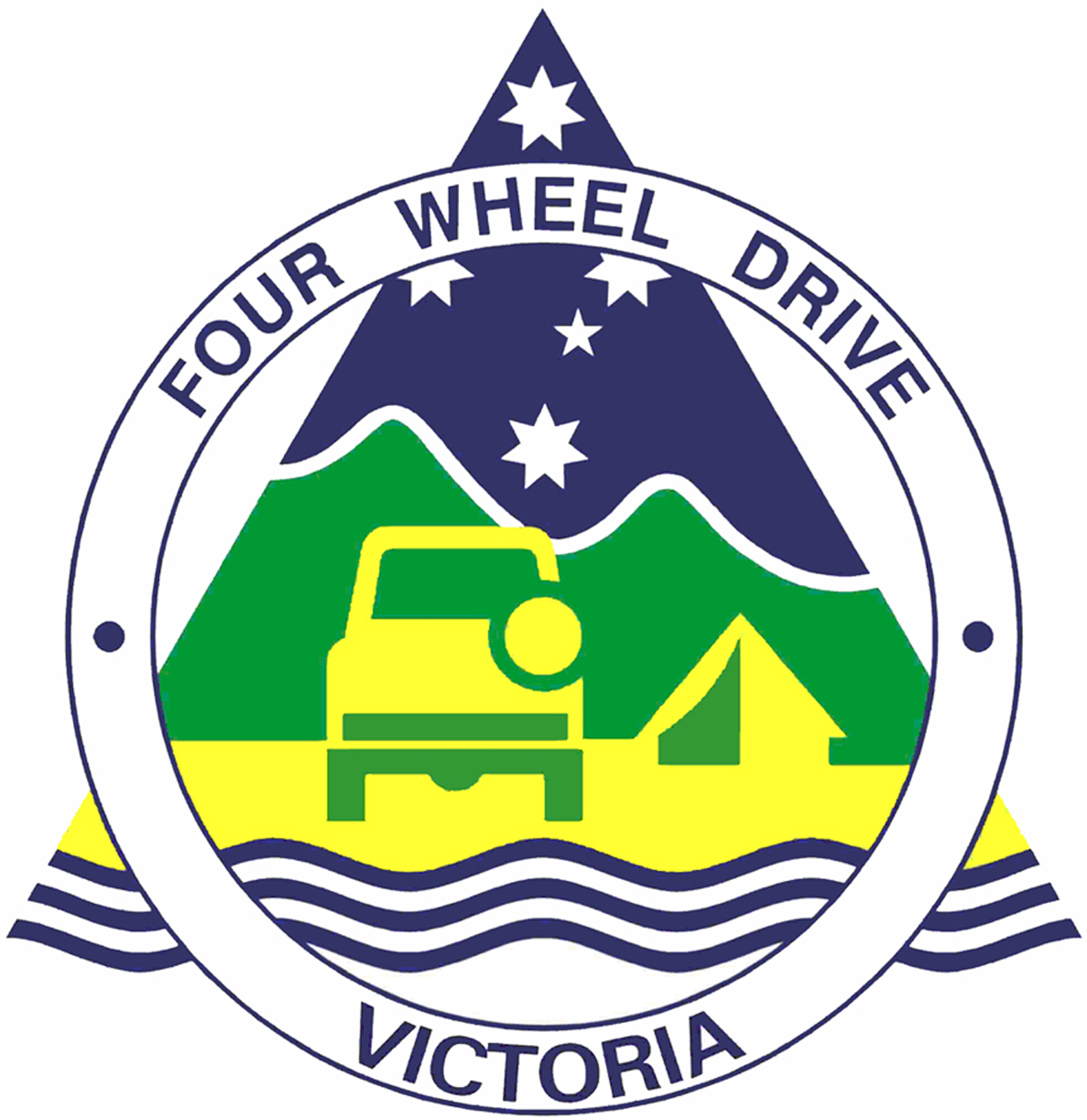 Trip Name  Starting point: Driver’s NamePassengersVehicle RegistrationEmail & phone #PersonalForm1234567891011